“Growing together at the heart of God’s community”     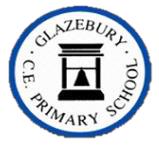 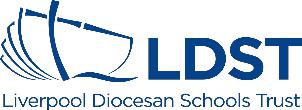 Science Autumn 1Autumn 2Spring 1Spring 2Summer 1Summer 2Nursery & ReceptionYear ATHEMESWho is important in my life?What happens in space?What is Christmas time?Why is water important?What is my superpower?How do we celebrate Easter?How many creatures are on our Earth?How do things grow from seeds?How many oceans?  Nursery & ReceptionYear BTHEMESWho is important in my life?What happens in space?What is Christmas time?What can I smell, taste, feel, hear, see?How do I make magic?How do we celebrate Easter?How many creatures are on our Earth?Did things always look like this?How do we travel around the globe?Reception Year ATHEMESAll About MeIs it always dark at night-time?How do I know my way around?Which characters will I meet in traditional tales?How do things grow?All aboard the Pirate Ship! Year 1/2 Year AHow do the seasons impact on what we do?  Y1 Seasons5 SensesWhy would a dinosaur not make a good pet?   What do I need to survive and succeed?CATERPILLARSWhat are objects around our school made of?  Environmental Science Day - How can we conserve our Earth’s resources?  Focus - Climate change and pollution.Year 1/2 Year BWhy wouldn’t a Giraffe live in the ocean? …Continued Which birds and plants would Little Red Riding hood find on her way through the forest?   HATCH CHICKSHow can we grow our own salad? What should the 3 little pigs use to build their houses?  Environmental Science Day - How can we conserve our Earth’s resources?  Focus – deforestation and recycling.  Year 3/4 Year AWhich wild animals and plants thrive in our locality? …Continue How could you throw your shadow? What do Rocks tell us about the way the Earth was formed? How did that blossom become an apple?  Environmental Science Day - How can we conserve our Earth’s resources?  Focus - Climate change and pollution.Year 3/4 Year BWhy is the sound that “Ed Sheeran” makes enjoyed by so many? How could we cope without electricity for one day?May the force be with you?How would you survive without water?What happens to the food we eat?Environmental Science Day - How can we conserve our Earth’s resources?  Focus – deforestation and recycling.  Year 5/6 Year ACould you be the next CSI investigator?  Will we ever send another human to space?What comes first the chicken or the egg?How different will you be when you are as olds as your grandparents?Can you feel the force?  Environmental Science Day - How can we conserve our Earth’s resources?  Focus - Climate change and pollution.Year 5/6 Year BCould you help the war cause?How does light help you see?Could Spiderman really exist?What would a journey through the body look like?Have we always looked like this?Environmental Science Day - How can we conserve our Earth’s resources?  Focus – deforestation and recycling.  